Arbeitsblatt 12
Wie kannst Du mit dem Computer Musik machen?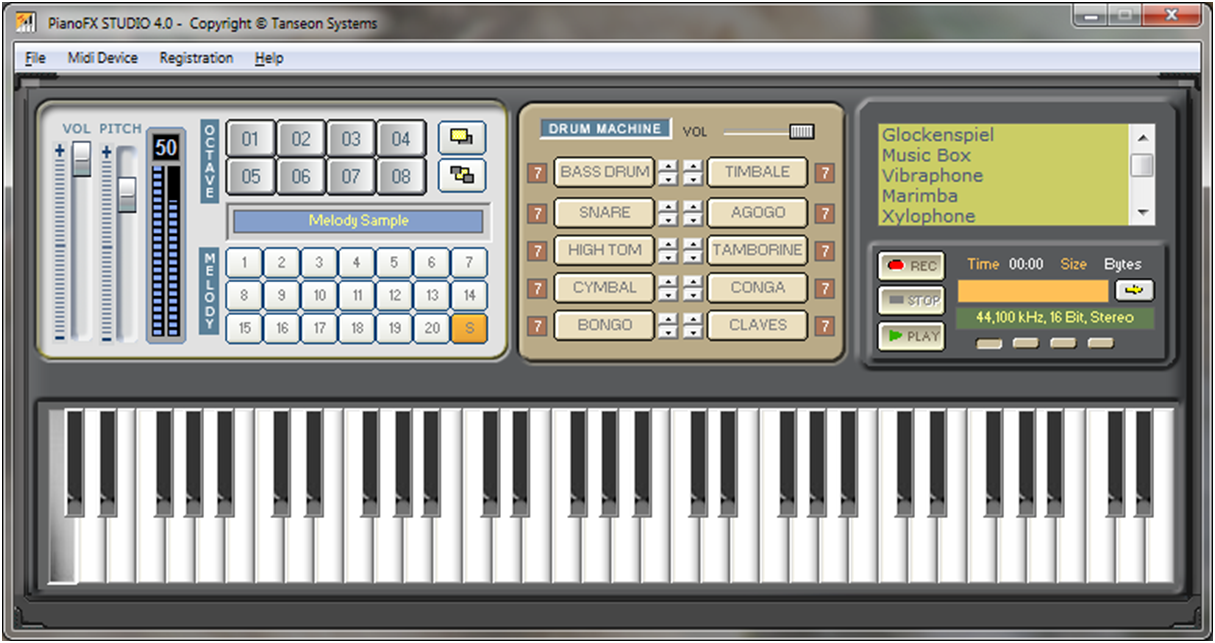 